個案研討： 熱水器漏電電死人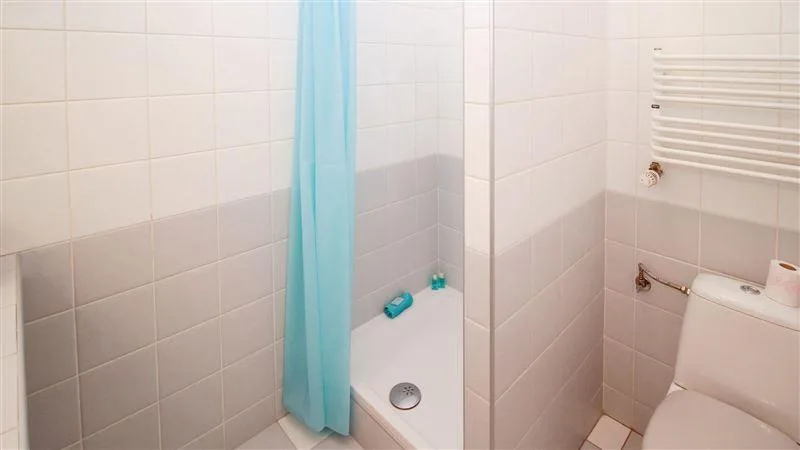 以下為數則新聞報導，請就此事件加以評論：馬來西亞日前發生一起令人心酸的意外事件，一名男子洗澡時疑似發生漏電，突然倒在地上，他的妻子見狀後隨即上前想要幫忙，但同樣遭到觸電，兩人命喪家中浴室地板上，最後則是由10歲女兒報警，而夫妻倆身亡後則留下三名年幼孩子，令人不勝唏噓。該起事件發生於本月10日，馬來西亞彭亨州碧蘭樟（Brinchang）當地警方接到電話通報，指出一處公寓中有一對夫妻陳屍在浴室，且倒臥在地板上的女子手掌有燒傷痕跡，而警方趕抵現場後也隨即請國家能源公司立即關閉電源。   (2022/03/14 三立新聞網)馬來西亞有1名男子日前在洗澡時突然漏電，導致他當場倒地不起，當他的妻子發現情況不對勁，準備上前出手相救時，沒想到也遭觸電，最終2人就一起陳屍浴室。儘管2人的女兒聽到母親尖叫後立刻報警，無奈仍回天乏術。警方調查後指出，當員警抵達現場時，發現案發點仍不斷有電流通，地板上時不時也會冒出火花。根據夫妻倆的10歲女兒說法，她在案發時突然聽到母親在浴室中大叫，要她趕快拿木頭過來，不料她卻親眼目睹了父母遭到電擊身亡。  (2022/03/14 快點TV)大陸一名25歲男子在租屋處洗澡時，因熱水器漏電導致觸電身亡，父母氣炸將房東告上法院，索賠百萬餘元（人民幣）。此案件交由鄭州市金水法院進行審理，對此，法院認為死者和房東責任各占一半，因此根據《侵權責任法》，房東被判賠43萬餘元（約新台幣197萬元），並駁回原告其他訴訟要求。  (2022/04/20  快點TV)傳統觀點警方研判，該起意外初步懷疑死因與電熱水器漏電有關。太可怕了，連洗個澡也會被電死。人性化設計觀點    電熱水器既是供人在洗澡時使用，當然要有防止漏電以及漏電警示的設計，尤其浴室本就潮濕，一旦漏電情況必然嚴重，馬國的案例就一下電死二人。據報導當員警抵達現場時，發現案發點仍不斷有電流通過，地板上時不時也會冒出火花，可見漏電的情況有多嚴重。發生這樣的不幸，應立即要求電熱水器的生產廠商停售該產品，並召回已售出的產品改善設計，並對本事故負起賠償責任。    廠商生產的產品應符合使用時的安全性，尤其是電熱水器，必需具備自動偵測漏電的設計，一旦發現漏電就能顯示並自動切斷電源。政府是管理單位，有責任保障消費者的安全，現既已發生如此嚴重的事故，如果電熱水器的安全設計還沒納入商品檢驗項目的就立即修法納入，該禁用該要求回收的就強制執行。大陸法院好像也沒認定熱水器製造商產品瑕疵該負主要責任，反而是判死者和房東責任各半。這樣的話，問題產品仍在，以後必然還會發生同樣的問題。    雖然事故是發生在馬來西亞和大陸，但台灣同樣也有電熱水器，他山之石可以攻錯，我們政府主管部門也應該馬上自我檢核，防範於未然。    同學們，關於本案例你還想到什麼補充意見，請提出分享討論。